S M L O U V A   O   D Í L Ouzavřená podle § 2586 občanského zákoníku č. 89/2012 Sb.Č.smlouvy objednatele:  413/2016/O/33                                     Č.smlouvy zhotovitele:SMLUVNÍ STRANYObjednatel:				Výzkumný ústav vodohospodářský T.G.Masaryka,					veřejná výzkumná instituceSídlem:				Podbabská 2582/30, 160 00  Praha 6Statutární orgán:	Mgr. Mark Rieder, ředitelZástupce ve věcech technických:	Ing. Pavel BalvínBankovní spojení:			Komerční banka Praha 6Číslo účtu:				32931-061/0100IČO:					000 20711DIČ:					CZ 00020711Plátce DPH:	od 1.6.2007 (dle zákona č.235/2004 Sb.včetně změn a doplňků)(dále jen objednatel)					 Zhotovitel:	VAMB, s.r.o.Zapsán v OR:	16.04.1992, C 8939, vedená u Městského soudu v PrazeSídlem:	Štěchovice 121, 252 07 ŠtěchoviceStatutární orgán:	Ing. Vladimír VicherekZástupce ve věcech technických: Ing. Vladimír VicherekZástupce ve věcech smluvních:	Ing. Vladimír VicherekBankovní spojení:	ČS., a.s., KladnoČíslo účtu:	0383877319/0800IČO:	45147086					DIČ:		CZ45147086			Plátce DPH:		ano (dále jen zhotovitel)uzavírají tuto smlouvu, čímž se zhotovitel zavazuje  ke zhotovení díla  specifikovaného v čl.I této smlouvy a objednatel k zaplacení ceny za podle čl. III. této smlouvy, a to za podmínek dále ve smlouvě uvedených.Článek IPŘEDMĚT SMLOUVY1.1.	Předmětem smlouvy je závazek zhotovitele k provedení díla „Přestavba hydraulického modelu plavebního stupně Děčín – stavební postupy.“ a závazek objednatele zaplatit za provedení díla cenu ve výši a způsobem dle čl. III Předmětem plnění této zakázky budou přestavby stávajícího hydraulického modelu dle podkladů objednatele, přičemž postup výstavby je rozdělen do 5 etap.Níže je uvedený soubor činností včetně jejich finančního ohodnocení:technická a projekční příprava………………………………………………………15 000,-Kčzprovoznění modelu před zahájením výzkumu po odstávce (uvedení modeludo cílového stavu-urovnání pohyblivého dna, zprovoznění ovládání jezu)……15 000,- Kčvýroba a montáž 2 variant jímky 5. etapy vč. úprav břehů podjezí dle původního terénu………………………………………………………...............15 000,- Kčvýroba pravého jezového pole………………………………………………...........10 000,- Kčvýroba a montáž měřícího zařízení (úprava měrné dráhy, měř. vozík)……..…..10 000,- Kčúprava lávky pro fotodokumentaci (na ochozu)…………………………………….8 000,- Kčvýroba a montáž jímek 1.- 4. etapy (vč. demontáže objektu. jezu, MVE, montážea demontáže pravého jezového pole a úprav břehů v horní zdrži dle původního terénu…………………………………………………………………50 000,- KčRovnání pohyblivého dna mezi jednotlivými pokusy……………………………...33 000,-Kčuvedení modelu do cílového stavu (zpětná montáž objektů jezu, MVE,dělící zdi biokoridoru a terénních úprav, vč. zprovoznění ovládání jezu)…….....40 000,-Kčvýroba a montáž nového odtoku vody z modelu a demontáž lávky měrných válců modelu vč. jejich montáže na model ve vazbě na výstavbu novéhomodelu………………………………………………………………………................27 000,-Kč____________________________________________________________________Náklady na úpravy modelu (bez DPH) celkem………………………………...223 000,-Kč.Článek IITERMÍN PLNĚNÍ2.1.	Zhotovitel se zavazuje provést dílo v  rozsahu bodů 1-8 (uvedené v článku 1.1. smlouvy) nejpozději do 15.9.2016. Zhotovitel se dále zavazuje provést dílo v rozsahu bodů 9-10 (uvedené v článku 1.1. smlouvy) do 30.11.2016.2.2.	Konkrétní termín zahájení prací: 08. 08. 20162.3.	Dílo bude předáno objednateli v podobě postupného plnění smluvených prací.2.4.	O předání díla, případně o odmítnutí jeho převzetí, bude sepsán protokol s uvedením případných zjevných vad a s termínem jejich odstranění. Objednatel je oprávněn převzetí díla odmítnout pouze v případě, že vady díla znemožňují nebo značně omezují jeho užívání. Pro případ bezdůvodného odmítnutí převzetí díla platí, že dílo je předáno třetí den následující po podání písemné výzvy zhotovitele k poštovní přepravě. Článek IIICENA DÍLA3.1.	Cena díla, jež je předmětem plnění smlouvy, se stanoví dohodou  dle ustanovení zákona č. 526/1990 Sb., o cenách, v platném znění, a činí 223 000,- Kč (slovy: dvěstě dvacet tři tisíc korun českých) bez DPH.	Cena včetně DPH činí 269 830,- Kč (slovy: dvěstě šedesát devět tisíc osm set třicet korun českých).3.2.	Dohodnutá cena zahrnuje veškeré náklady zhotovitele související s provedením díla.Objednatel si vyhrazuje právo, v případě vládního zásahu, krácení finančních prostředků ze státního rozpočtu, dohodnout se zhotovitelem úpravu ceny uvedené v čl. III této smlouvy a právo rozšířit, nebo zúžit rozsah prováděných prací podle aktuální potřeby, a to i v závislosti na výši finančních prostředků přidělených ze státního rozpočtu. V případě snížení, nebo zvýšení celkové výše nákladů dle této smlouvy, bude mezi objednatelem a zhotovitelem uzavřen dodatek k této smlouvě.Článek IVPLATEBNÍ PODMÍNKY A FAKTURACE4.1.	Fakturace prací bude rozdělena do dvou etap podle plnění prací dle článku 2.1.4.2.	Konečná faktura bude vystavena zhotovitelem bez zbytečného odkladu do 14 dnů po převzetí díla objednatelem. 4.3.	Daňový doklad (faktura) předkládaný objednateli musí obsahovat všechny náležitosti obchodní listiny i náležitosti daňového dokladu dle ustanovení § 28 zákona č. 235/2004 Sb., o dani z přidané hodnoty ve znění aktuálně účinném a evidenční číslo smlouvy, pod kterým je tato evidována u objednatele. Plátce je oprávněn vrátit vystaviteli k opravě daňový doklad (fakturu), která nebude obsahovat náležitosti uvedené v předchozí větě tohoto ujednání; lhůta splatnosti pro plátce počíná běžet dnem následujícím po doručení řádně vystaveného či řádně opraveného daňového dokladu (faktury).4.4.	Faktury vystavené zhotovitelem budou splatné do 14ti dnů po jejich obdržení objednatelem.4.5.   	V návaznosti na § 109 a § 109a zákona č. 235/2004 Sb., o dani z přidané hodnoty, ve znění aktuálně účinném, se smluvní strany dohodly následovně.Pokud se v okamžiku uskutečnění zdanitelného plnění s místem plnění v tuzemsku objednatel jako příjemce tohoto plnění dozví, žedaň z přidané hodnoty uvedená na přijatém daňovém dokladu nebude úmyslně zaplacena,plátce, který uskutečňuje toto zdanitelné plnění nebo obdrží úplatu za takové plnění (dále jen „poskytovatel zdanitelného plnění“), se úmyslně dostal nebo dostane do postavení, kdy nemůže DPH zaplatit, dojde ke zkrácení DPH nebo vylákání daňové výhody,o poskytovateli zdanitelného plnění je zveřejněna způsobem umožňujícím dálkový přístup skutečnost, že je nespolehlivým plátcem, nebo pokud úplata za poskytnuté plnění bez ekonomického opodstatnění je zcela zjevně odchylná od obvyklé ceny,zhotovitel požaduje, aby úplata za poskytnuté plnění zcela nebo zčásti byla poskytnuta bezhotovostním převodem na účet vedený poskytovatelem platebních služeb mimo tuzemsko,zhotovitel požaduje, aby úplata za poskytnuté plnění byla poskytnuta zcela nebo zčásti bezhotovostním převodem na jiný účet než účet poskytovatele zdanitelného plnění, který je správcem daně zveřejněn způsobem umožňujícím dálkový přístup uhradí objednatel zhotoviteli cenu dle této smlouvy takto:   - částka rovnající se základu daně z přidané hodnoty bude uhrazena způsobem dohodnutým dle této smlouvy,  - částka ve výši daně z přidané hodnoty bude poukázána správci daně zhotovitele jako úhrada DPH za zhotovitele z přijatého zdanitelného plnění. Současně s platbou sdělí objednatel správci daně údaje dle § 109a odst. 2 zákona č. 235/2004 Sb., o dani z přidané hodnoty ve znění aktuálně účinném.Článek VSMLUVNÍ POKUTY5.1.	Při nedodržení termínu splatnosti dle článku IV může být objednateli účtován úrok z prodlení ve výši 0,05 % z fakturované částky za každý den prodlení.5.2.	Za každý započatý měsíc prodlení v době plnění dle článku II má objednatel právo účtovat zhotoviteli smluvní pokutu ve výši 2 % z ceny díla dle čl. III5.3.	Uvedená smluvní pokuta nemá vliv na výši případné náhrady škody uplatněné objednatelem.5.4.	V případě odstoupení od smlouvy je smluvní strana, která od smlouvy odstupuje, povinna uhradit druhé straně veškeré prokazatelné náklady vzniklé do doby odstoupení, pokud se smluvní strany nedohodnou jinak.Článek VIVADY DÍLA A OSTATNÍ UJEDNÁNÍ6.1.	Vady díla musí objednatel oznámit zhotoviteli bez zbytečného odkladu poté, kdy je zjistí.	Zhotovitel je povinen vady odstranit svým nákladem. Pokud tak zhotovitel neučiní ve lhůtě přiměřené povaze díla, a způsobu jeho užití objednatelem, je objednatel oprávněn od smlouvy odstoupit nebo požadovat přiměřenou slevu z ceny díla.	Právo na náhradu škody není výše uvedeným dotčeno.6.2.	Smluvní strany mohou smlouvu ukončit dohodou nebo odstoupením. Dohoda o zrušení smluvených práv a závazků musí být písemná, jinak je neplatná.6.3.	Objednatel se zavazuje spolupracovat se zhotovitelem v rozsahu nutném k dosažení cíle.6.4.	Objednatel poskytne zhotoviteli údaje potřebné k plnění předmětu smlouvy. Zhotovitel takto získané údaje použije pouze pro plnění smlouvy a neposkytne je třetí straně.6.5.	Dílo je výlučným vlastnictvím objednatele a jeho předání jiným osobám, jakož i využívání u zhotovitele je možné jen s výslovným souhlasem objednatele a za podmínek jím stanovených.6.6.	Objednatel je oprávněn v průběhu zhotovování díla vykonávat u zhotovitele audity pracovních postupů směřujících k provedení objednaného díla.Článek VIIVlastník a uživatel díla7.1.	Zhotovené dílo je dílem ve smyslu autorského zákona a jeho výlučným vlastníkem a uživatelem je objednatel.7.2.	Zhotovitel – autor není oprávněn dílo užívat a prezentovat bez předchozího písemného souhlasu objednatele.7.3.	Režim díla se v tomto směru řídí ustanovením § 58 a násl. autorského zákona a ve vztahu k  eventuálně použitým databázím objednavatele § 88 a násl. autorského zákona.Článek VIIIZÁVĚREČNÁ USTANOVENÍ Práva a povinnosti smluvních stran, pokud nejsou upraveny touto smlouvou, se řídí obchodním zákoníkem a předpisy souvisejícími.K uzavření nebo změně či zrušení smlouvy je oprávněn pouze statutární orgán. Zástupce ve věcech technických je oprávněn v rámci této smlouvy vést s protistranou jednání technického rázu týkající se předmětu a lhůty ke splnění díla, podmínek pro jeho provedení a ceny. Závěry z těchto jednání jsou podkladem pro úpravu právních vztahů stran v rámci této smlouvy. Zástupce ve věcech technických není oprávněn měnit, rušit ani uzavírat smlouvu.8.3.	Veškeré změny a doplňky této smlouvy budou uskutečňovány formou písemných dodatků podepsanými oprávněnými zástupci obou smluvních stran.Tato smlouva je vyhotovena ve 3 stejnopisech, z nichž objednatel obdrží 2 výtisky a zhotovitel 1 výtisk.	Nedílnou součástí smlouvy jsou přílohy:Příloha 1: Kopie živnostenského listu zhotovitele8.6.	Smlouva nabývá platnosti a účinnosti dnem podpisu oprávněnými zástupci smluvníchstran.Datum: 8.8.2016							Datum: 8.8.2016.............................................					.........................................	    objednatel							  zhotovitel       Mgr. Mark Rieder						  Ing. Vladimír Vicherek      ředitel				           Příloha 1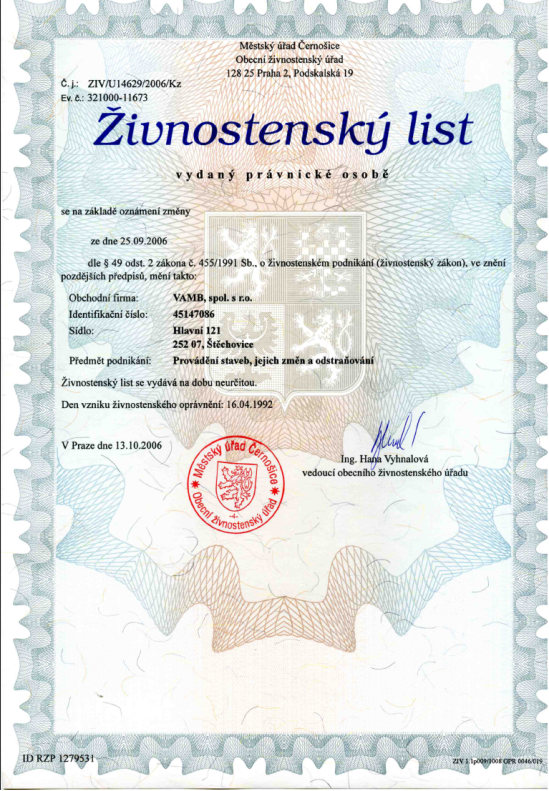 